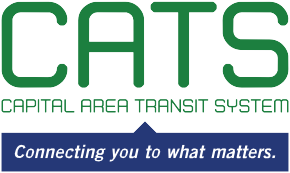 NOTICE OF CAPITAL AREA TRANSIT SYSTEM  504/COMMUNITY RELATIONS COMMITTEE MEETING October 13, 202110:30 amVirtually andat 350 North Donmoor AvedBaton Rouge, LA AGENDA  Please take notice that the Capital Area Transit System 504/Community Relations Committee will meet virtually and at 350 North Donmoor Avenue, Baton Rouge, LA, on Wednesday, October 13, 2021, at 10:30 am to discuss several items of importance. Introduction – Commissioner Linda PerkinsMV Transportation Report – MV Representative Certifications – Karen DenmanCustomer Service and Complaints – Dwana Williams/Angella Wynn/Jimmy ThomasCouncil on Aging update – Karen Denman CATS Engagement update – Pearlina Thomas Individuals having questions regarding the meeting should contact Theo Richards, 225.389.8920, 2250 Florida Boulevard, Baton Rouge, LA 70802.Individuals needing special accommodations during this meeting should contact Karen Denman (225) 346-5557, 2250 Florida Boulevard, Baton Rouge, LA 70802, no later than 4:00 p.m. on the Tuesday immediately preceding the Wednesday meeting.  Capital Area Transit System is inviting you to a scheduled Zoom meeting.Topic: CATS Community Relations MeetingTime: Oct 13, 2021 10:30 AM Central Time (US and Canada)Join Zoom Meetinghttps://us06web.zoom.us/j/87289369979?pwd=Nm1JQ3JOcytHNU5FanlOZEtUMmVEUT09Meeting ID: 872 8936 9979Passcode: 216621One tap mobile+13126266799,,87289369979#,,,,*216621# US (Chicago)+16465588656,,87289369979#,,,,*216621# US (New York)Dial by your location        +1 312 626 6799 US (Chicago)        +1 646 558 8656 US (New York)        +1 301 715 8592 US (Washington DC)        +1 346 248 7799 US (Houston)        +1 720 707 2699 US (Denver)        +1 253 215 8782 US (Tacoma)Meeting ID: 872 8936 9979Passcode: 216621Find your local number: https://us06web.zoom.us/u/kcp7pktuMc